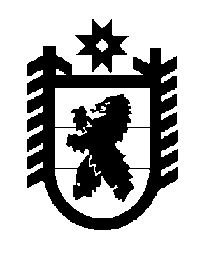 Российская Федерация Республика Карелия    ПРАВИТЕЛЬСТВО РЕСПУБЛИКИ КАРЕЛИЯПОСТАНОВЛЕНИЕот 24 января 2012 года № 18-Пг. ПетрозаводскО внесении изменений в постановление Правительства              Республики Карелия от 30 августа 2011 года № 230-ПВнести в пункт 4 Порядка выдачи и переоформления разрешения на осуществление деятельности по перевозке пассажиров и багажа легковым такси на территории Республики Карелия, утвержденного постановлением Правительства Республики Карелия от 30 августа 2011 года № 230-П            «О некоторых вопросах выдачи разрешений на осуществление деятельности по перевозке пассажиров и багажа легковым такси на территории Республики Карелия» (Собрание законодательства Республики Карелия, 2011, № 8, ст.1248), следующие изменения:1) абзац четвертый подпункта «а» изложить в следующей редакции:«идентификационный номер налогоплательщика и основной государственный регистрационный номер записи о государственной регистрации юридического лица или индивидуального предпринимателя;»;2) в подпункте «б» слова «или копия свидетельства о государственной регистрации физического лица в качестве индивидуального предпринимателя (с предъявлением оригинала, если копия не заверена нотариально либо территориальным органом федерального органа исполнительной власти, осуществляющим государственную регистрацию юридических лиц и индивидуальных предпринимателей)» исключить;3) дополнить абзацем следующего содержания:«Министерство запрашивает в уполномоченном органе государственной власти выписку из Единого государственного реестра юридических лиц – для юридических лиц или выписку из Единого государственного реестра индивидуальных предпринимателей – для индивидуальных предпринима-телей, если соискатель разрешения не представил соответствующий документ самостоятельно.».           ГлаваРеспублики Карелия                                                                     А.В. Нелидов